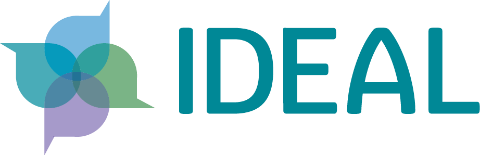 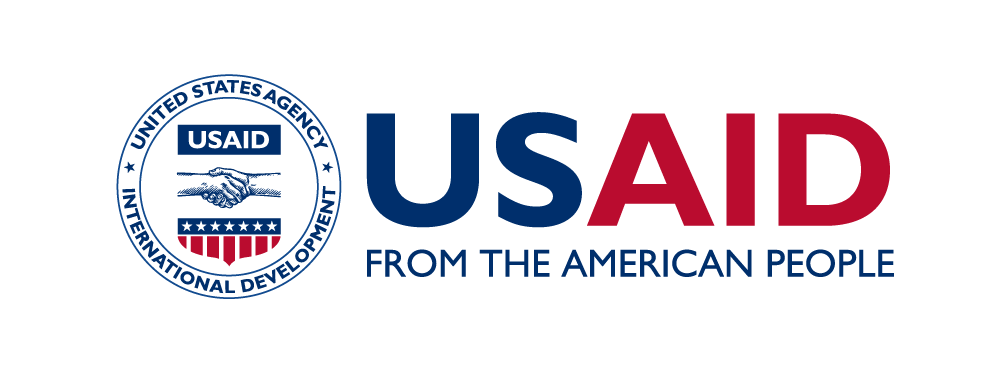 Attachment 1Applied Research Award Narrative ApplicationTemplateFormatting Requirements	The application should not exceed ten (10) pages in length (not including the cover page, detailed budget and budget narrative). Longer applications will not be reviewed. Basic formatting requirements are:The application must be in English.It must be typed in a Microsoft Word compatible program, single spaced with a 10-point font.It must have one inch (or 2.5 centimeter) margins on all sides of the paper and formatted for A4 or 8 ½ x 11 inch paper.Page numbers, the RFA number (RFA: SC-IDEAL-ARA-RFA-2020-01) and the name of the Lead Applicant organization must appear in the footer on every page. It must be sent by electronic submission only, in a single-sided format.This guidance text is for reference only, and should be deleted from the final application.Cover Page (not to exceed  1 page)Name of Lead Applicant organization:Project Title:Name of main contact and title:Complete office address:Telephone:Fax:Email:Name and title of authorizing signatory:Award Start date:Award End date:Total funding requested (in local currency and US$):Research Abstract:NOTE: For all sections below please refer to RFA Section F1 for a description of the content expectedProblem Statement and Literature Review (max 1 page; 10 pts)Research Objectives (max 1 page; 5 pts)Applicant’s Background (max 1 page; 5 pts)Contributions to IDEAL and FFP Objectives (max 1.5 pages; 20 pts)Research Approach, Methodology and Research Plan (max 3 pages; 25 pts)Research Product and Dissemination Plan (max 1.5 page; 10 pts)Quality Assurance (max 1 page; 15 pts)Detailed Budget and Budget Narrative (Attachments 2 and 3; 5 points)Developing Country Preference (5 points)Appendices (Do not count against page limit)Citations/References Principle Investigator(s) CV Letter of Support - 1 letter per collaboratorOptional: Capability Statements or Organizational Profiles- Must be less than five pages